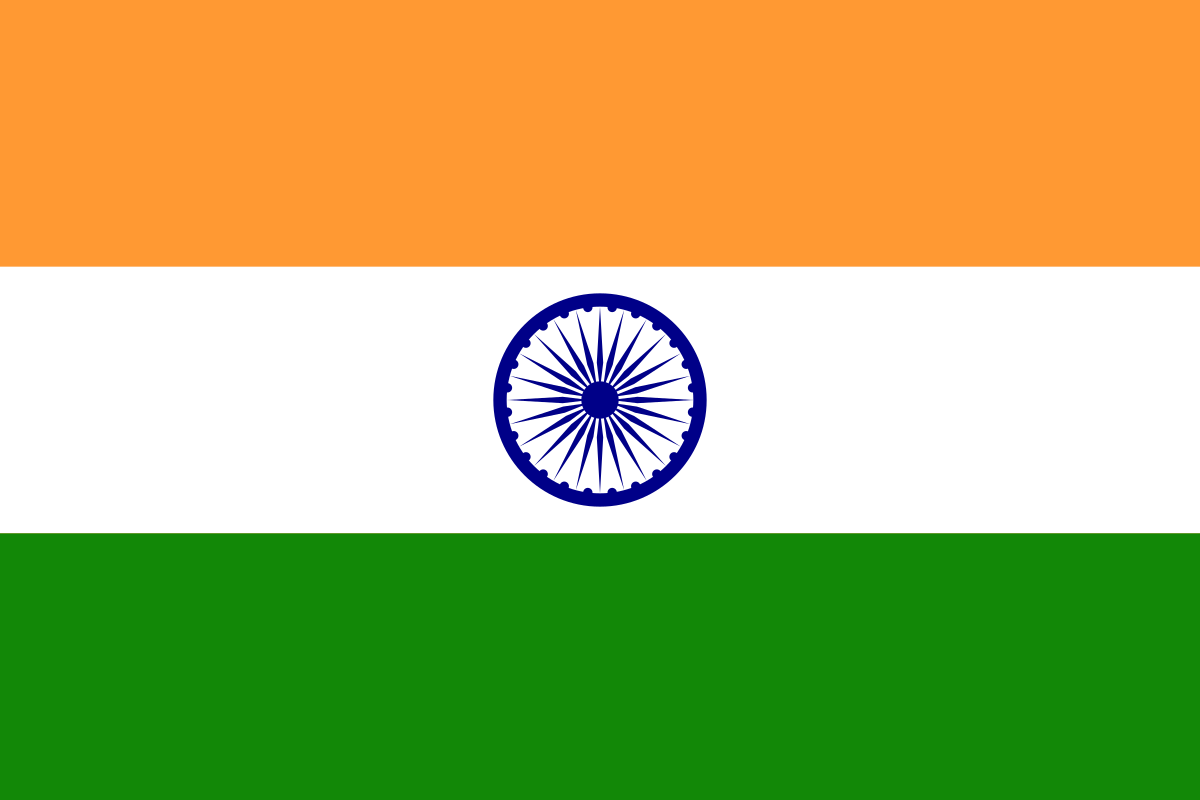 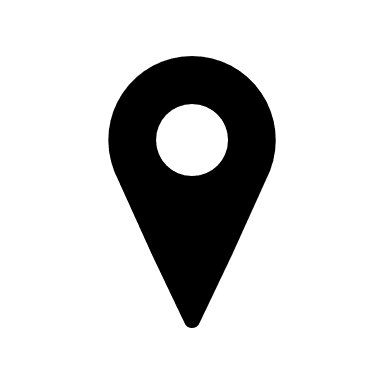 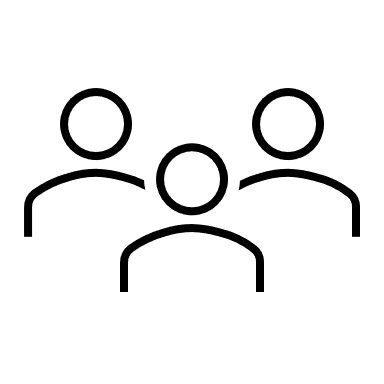 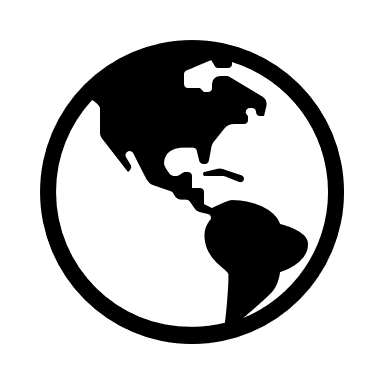 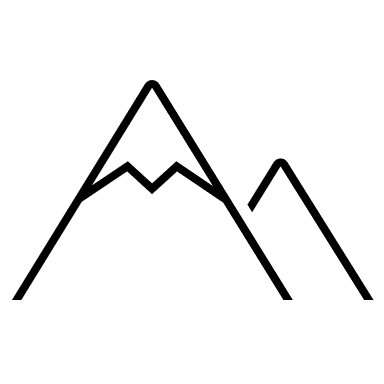 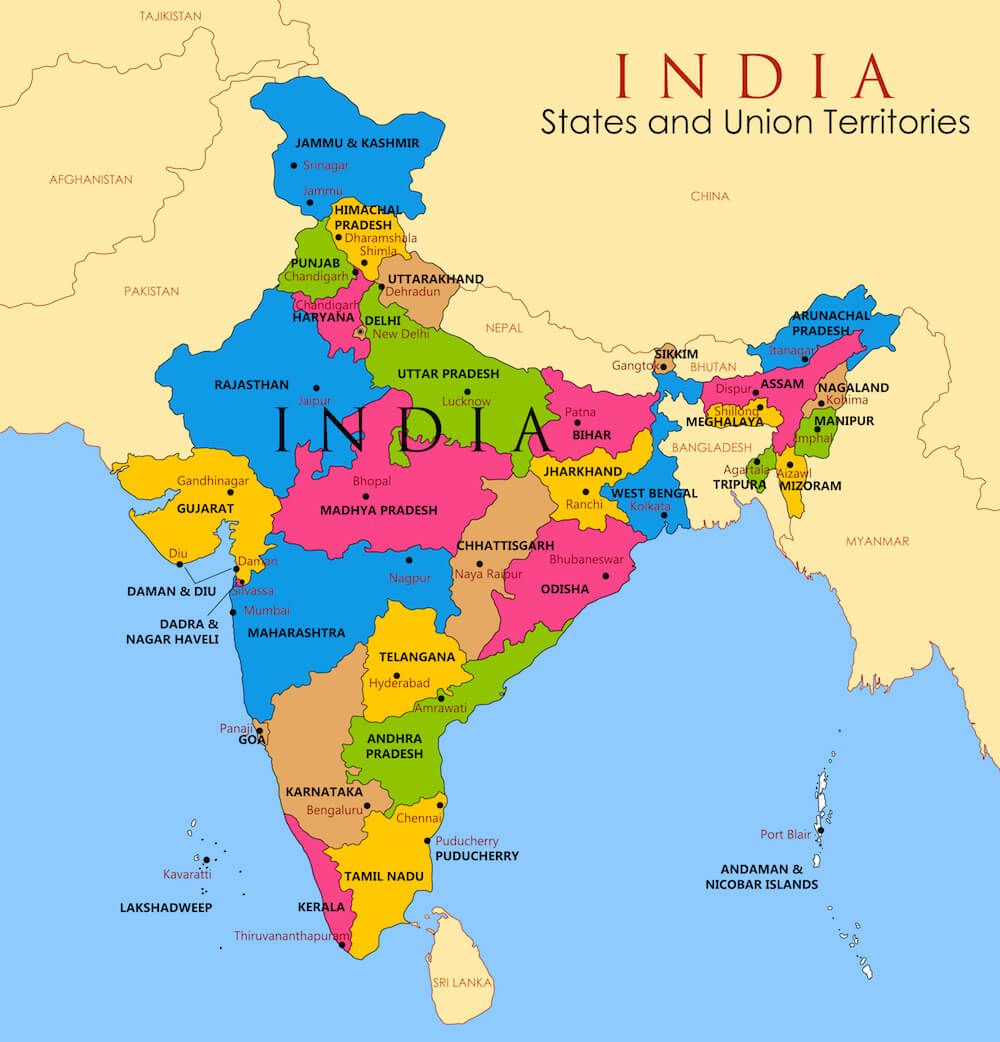 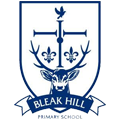 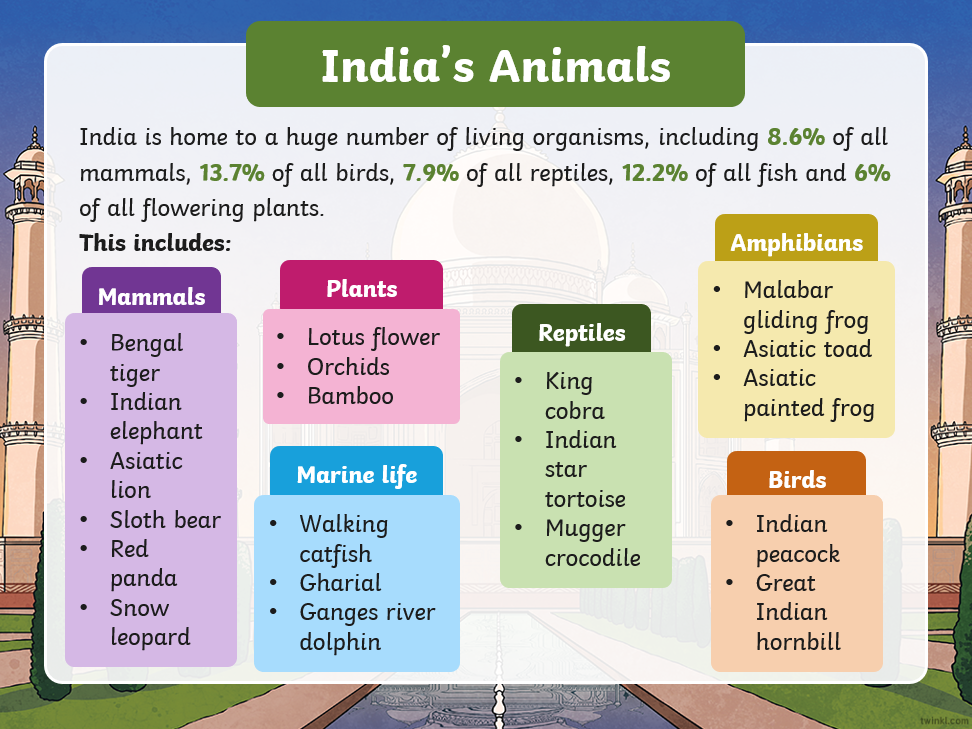 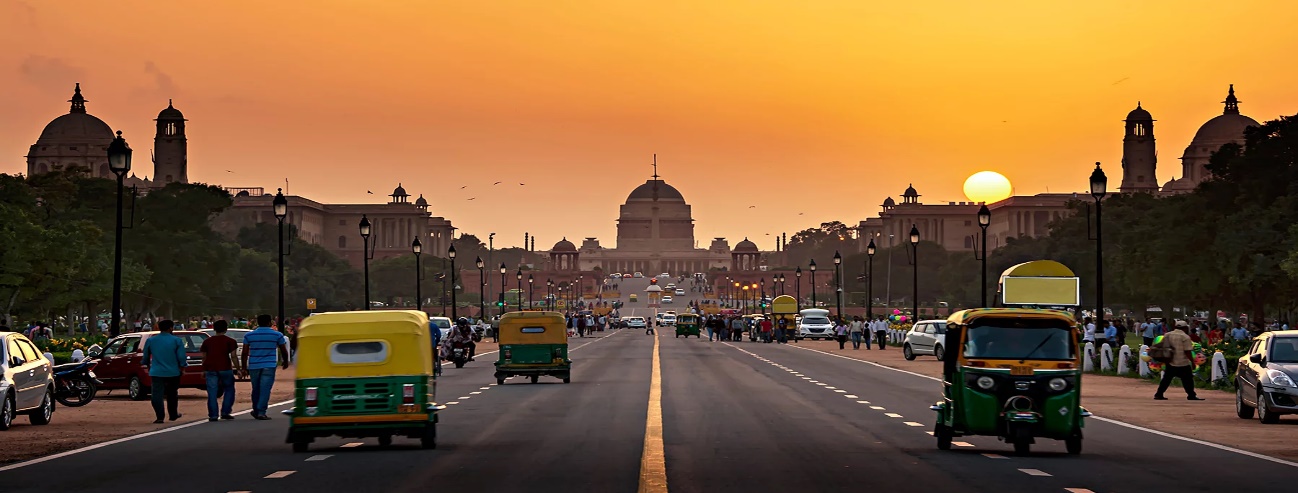 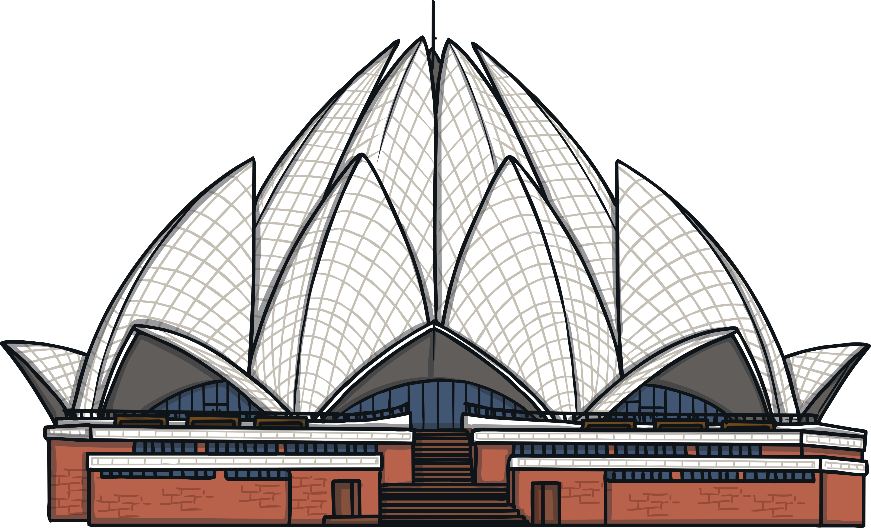 Key vocabularyKey vocabularyKey vocabularyKey vocabularyGeographyYear 3IndiaSkills covered this half term:Analyse an historic map of the British empire and compare to a presentday map of the worldcompare maps with different scalesAnalyse and draw conclusion from data about India's weather conditionsPresent comparative data about India’s climate alongside that of the UKAnalyse historical trade maps of the silk road and draw conclusion about the significance of India’s location.Use key to make deductions about landscape/ industry/ features etc.Locate information/ place from sources with speed and accuracyKey VocabularyKey VocabularyAsiaThe continent in which India is located.Indian OceanThe Ocean that India borders.Bay of BengalThe North-eastern part of the Indian Ocean, New DelhiThe Capital of IndiaMumbaiA city located on the West coast of India.GangesThe main river that flows through India.Arabian SeaThe Arabian Sea is a region of the northern Indian Ocean bounded on the north by Pakistan and Iran.